Муниципальное бюджетное дошкольное образовательное учреждение«Детский сад № 282»660073 г. Красноярск, ул. Устиновича, 7 а, тел: 224-79-46, e-mail: dou282@mail.ru ОГРН 1022402487524, ИНН/КПП 2465060976/246501001   Отчет о мероприятиях в МБДОУ № 282по противодействию коррупции во третьем квартале 2020 года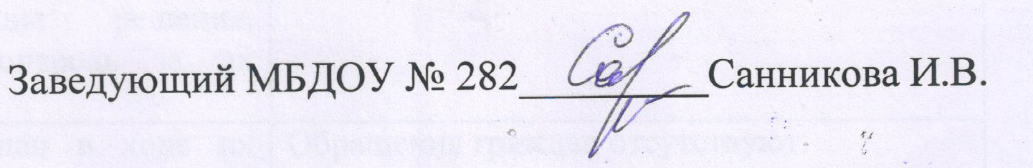 Тел. 224-79-46Наименование мероприятияКоличествоНаличие утвержденных планов мероприятий по противодействию коррупции, внесения изменений в их содержание в 2020 годуВ наличии утвержденный план мероприятий по противодействию коррупции в 2020 году (приказ № 17-п от 04.02.2020 г.)https://красдоу282.рф/images/19-20/doc/korr/plan_protivodeystviya_korrupcii_v_mbdou_no_282_na_2020_god.pdfПроведение анализа результатов рассмотрения обращений правоохранительных, контрольных и надзорных органов по вопросам нарушения законодательства в области противодействия коррупции и выявленных нарушений в целях своевременного устранения причин и условий, способствующих их совершению, на основании ежеквартальных писем департамента общественной безопасности администрации городаЗаседание Общего собрания трудового коллектива от 29.09.2020г № 7 «О результатах анализа рассмотрения обращений различных органов за 1 полугодие 2020 года»Анализ публикаций и сообщений в средствах массовой информации и принятие по ним мер по своевременному устранению выявленных нарушений Систематический анализ СМИ по вопросам нарушения законодательства в области противодействия коррупцииРазмещение на официальных интернет-сайтах учреждений и в местах приема граждан информации о работе «телефона доверия» администрации города, а также иных материалов антикоррупционной пропагандыИнформация размещена на официальном сайте МБДОУ № 282 https://красдоу282.рф/index.php?option=com_content&view=article&id=279&Itemid=273, а также на информационном стенде в ДОУНазначение лиц, ответственных за работу по противодействию коррупцииМурыгина Н.В. – заместитель заведующего по УВР (приказ № 102/1-п от 31.08.2020г.)Рассмотрение вопросов исполнения законодательства о противодействии коррупции, плана противодействия коррупции за третий квартал 2020 года на заседаниях коллегиальных органов управления учреждений (наличие повесток заседаний, соответствующих протоколов)Вопросы исполнения законодательства о противодействии коррупции рассматриваются на заседаниях по профилактике коррупционно-правовых нарушений. Протокол № 4 от 28.09.2020г.Подведение итогов выполнения мероприятий, предусмотренных планом противодействия коррупции за третий квартал 2020 года (соответствующие решения, отраженные в протоколах, контроль за их исполнением) Протокол № 7 Общего собрания трудового коллектива от 29.09.2020г.Анализ обращений граждан в ходе их рассмотрения на предмет наличия информации о признаках коррупции в учрежденияхОбращения граждан отсутствуют. Обеспечение своевременности, полноты и качества принимаемых мер по представлениям прокурора об устранении нарушений законодательства за третий квартал 2020 года учреждениями, которым вносились акты прокурорского реагированияПредставлений прокурора об устранении нарушений за третий квартал 2020 года в МБДОУ нет.Обеспечение своевременности, полноты и качества принимаемых мер по протестам и требованиям прокурора за третий квартал 2020 года учреждениями, которым вносились акты прокурорского реагированияТребований прокурора по протестам по обеспечению своевременности, полноты и качества принимаемых мер в МБДОУ нетПроведение служебных проверок в связи с поступившими обращениями граждан и организаций, содержащими информацию о признаках коррупции в учреждениях учреждениями, к которым поступали указанные обращения за третий квартал 2020 года.Обращений граждан и организаций в МБДОУ нет.Обеспечение утверждения и поддержание в актуальном состоянии регламентов предоставления муниципальных услуг, оказываемых учреждениямиВ наличии регламент предоставления муниципальных услугРегламент приема заявлений о зачислении в МБДОУ № 282 от 02.04.18г.http://xn--282-5cdu8a4ankw.xn--p1ai/images/17-18/doc/loc_akty/reglament_predostavleniya_municipalnoj_uslugi.pdfНаличие Положения о нормах профессиональной этики работников МБДОУ № 282В наличии Положение о нормах профессиональной этики работников МБДОУ № 282 – приказ № 185-п от 04.10.2019 г.https://красдоу282.рф/images/19-20/doc/polozhenie_o_normah_professionalnoy_etiki_rabotnikov_mbdou_no_282.pdfНаличие локальных нормативных актов по вопросам предотвращения и урегулирования конфликта интересов в учреждениях, (положение, приказ о создании соответствующей комиссии, повестки, протоколы деятельностиВ наличии Положение о комиссии по урегулированию конфликта интересов работников МБДОУ №282 http://красдоу282.рф/images/18-19/doc/korr/Polozhenie_o_komissii_po_uregulirovaniyu_konflikta_interesov_v_MBDOU_no282.pdfПриказ об утверждении Положения № 56/1-п от 11.04.2019г.; приказ об утверждении комиссии по урегулированию конфликта интересов работников № 102/1-п от 31.08.2020г.В наличии Журнал регистрации уведомленийНедопущение составления неофициальной отчетности и использования поддельных документов в третьем квартале 2020 годаСоставление неофициальной отчетности, а также использование поддельных документов не допускается, в МБДОУ ведется контроль.